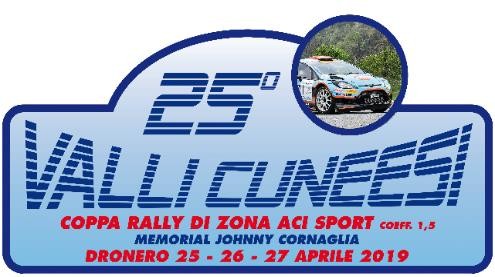 Dronero, 26 aprile 2019DICHIARAZIONE 2° CONDUTTORRE NON UNDER 25Il sottoscritto __________________________________ nato il _______________titolare della licenza ACI Sport n° 	  iscritto al ______________________________ come secondo conduttore dell’equipaggio avente n° di gara ________________ avente primo conduttore Under 25, non corrispondendo ai requisiti relative agli Under 25 e consapevole delle conseguenze previste per dichiarazioni  false o mendaci, con la presenteDICHIARAIn ottemperanza alla NG Rally, ed al fine dell’inserimento del proprio primo conduttore nella classifica riservata agli Under 25 che non condurrà, in alcuna fase della gara, la vettura con suddetto numero di gara.In fede…………………………………………(firma autografa)